CONVENTION OF 25 OCTOBER 1980 ON THE CIVIL ASPECTS OF INTERNATIONAL CHILD ABDUCTION FOREWORD TO THE COUNTRY PROFILEThis Country Profile should be used by Contracting States to assist with fulfilment of the obligations contained within Article 7 of the Convention of 25 October 1980 on the Civil Aspects of International Child Abduction (1980 Child Abduction Convention or Convention). In particular, it is anticipated that the Country Profile will help Contracting States fulfil their obligations under Article 7(2)(e) and 7(2)(i) of the Convention, that is:To provide information of a general character on the law of their State in connection with the application of the Convention; and To keep other Central Authorities informed regarding the operation of the Convention in their State and to eliminate any obstacles to the Convention’s application.The Country Profile is intended to assist with the practical operation of the Convention. It is hoped that it will facilitate:information exchanges between Contracting States;knowledgeable service by Central Authorities under the 1980 Child Abduction Convention;cost-effective translation of the information provided by Contracting States into English, French, Spanish, and other languages as required by Contracting States; andprompt updates of the information provided.NEWLY ACCEDING STATES:It should be noted that the Country Profile does not replace the “Standard questionnaire for newly acceding States” (available at www.hcch.net under “Child Abduction Section” then “Questionnaires and responses”). The Standard Questionnaire provides a means for newly acceding States to describe promptly, and in brief, the measures taken in their State to ensure compliance with their Convention obligations and to ensure the effective practical operation of the Convention in their State. It thereby assists States already Party to the Convention with their decision as to whether to accept an accession. Newly acceding States are encouraged to complete this full Country Profile as soon as is practicable.INSTRUCTIONS: Please mark the box which best represents the arrangements in your State:Where the response requires either “Yes” or “No”, please mark one box only.For all other questions, it may be necessary to mark more than one box.Where applicable, please specify the relevant provision(s) of your domestic legislation and indicate how the legislation may be accessed, e.g., website, or provide a copy of the legislation.Please complete a separate profile for each territorial unit if there are significant differences in the substance and operation of the laws in each.Please note: the information contained in the Country Profile is of a general nature only. The purpose of the Country Profile is to assist with the practical operation of the Convention and not to provide a comprehensive picture of the legal system of each Contracting State. Please consider this when completing the Country Profile and when using the Country Profile of other Contracting States. Please contact the relevant Central Authority for clarification or specific advice.Contracting States are exclusively responsible for updating the information contained in their Country Profile. However, reminders for updates will be provided by the Permanent Bureau of the  on Private International Law (HCCH). Completed Country Profiles will be published on the website of the HCCH (www.hcch.net). The Permanent Bureau of the HCCH has prepared a number of resources which may assist States in the effective implementation and operation of the Convention, in particular Guides to Good Practice. See www.hcch.net under “Child Abduction Section” for further information in this regard.TERMINOLOGY:Whilst it is acknowledged that in some Contracting States the formal applicant to a return or access application under the Convention may be a State authority (see question 10.3 b) below), please note that the term “applicant” is used in the Country Profile as follows:In relation to a return application, the term “applicant” denotes the person, institution or other body alleging that their actually exercised rights of custody in relation to a child have been breached by the removal or retention of the child, in accordance with Article 3 of the Convention; andIn relation to an access application, the term “applicant” denotes the person, institution or other body seeking to establish and / or exercise rights of access in relation to a child under Article 21 of the Convention.The term “abducting party” or “alleged abducting party” in the Country Profile refers to the person, institution or other body who has, or is alleged to have, wrongfully removed or retained a child in accordance with Article 3 of the Convention.1980 CHILD ABDUCTION CONVENTION – COUNTRY PROFILETable of contentsPart I: Central Authorities	51	Central Authority contact details	52	Language requirements	63	Central Authority operations	6Part II: Relevant legislation	74	International Child Abduction	74.1	1980 Child Abduction Convention	74.2	Other agreements on international child abduction	75	1996 Child Protection Convention	7Part III: Applications for return	96	Applications through Central Authorities	96.1	Outgoing applications (requesting State)	96.2	Incoming applications (requested State)	97	Locating a child and preventing removal	128	Legal representation and assistance	138.1	General	138.2	Free or reduced rate legal assistance	149	Rights of custody	159.1	Acquisition and exercise of rights of custody	1510	Proceedings for Return	1610.1	Organisation of competent authorities	1610.2	Articles 15 and 16 of the Convention	1710.3	Procedures	1710.4	Participation of the child	1810.5	Protective measures	1910.6	Contact or access during return proceedings	1910.7	Appeals	2011	Return of the child	2111.1	Arrangements for return and the costs of return	2111.2	Provisions for safe return	2211.3	Criminal law and the return of the child	2312	Enforcement of return orders	24Part IV: Applications relating to access	2513	Applications through Central Authorities	2513.1	Outgoing applications (requesting State)	2513.2	Incoming applications (requested State)	2514	Locating a child and preventing removal	2815	Legal representation and assistance	2915.1	General	2915.2	Free or reduced rate legal assistance	2916	Rights of access	3016.1	Determining rights of access	3016.2	Exercising rights of access	3116.3	Supervised access	3117	Proceedings for access / contact	3217.1	Organisation of competent authorities	3217.2	Procedures	3217.3	Participation of the child	3317.4	Appeals	3318	Enforcement of rights of access	35Part V:	Mediation and other forms of alternative dispute resolution	3719	Mediation	3719.1	Mediation services	3719.2	Legislation and / or rules on mediation	3719.3	Access to mediation	3819.4	The mediation process	3919.5	The enforceability of mediated agreements	4019.6	Agreements mediated in another State	4120	Other forms of alternative dispute resolution (“ADR”)	41Part VI: Direct judicial communications	4321	Direct judicial communications	43Part VII: Other information	4422	Training	4423	Other implementing measures	4424	Other services	441980 CHILD ABDUCTION CONVENTIONCOUNTRY PROFILECountry Name:	     Territorial Unit (where applicable):	     Last updated:	     Part I: Central Authorities Part II: Relevant legislation Part III: Applications for returnPart IV: Applications relating to accessPart V:	Mediation and other forms of alternative dispute resolutionPart VI: Direct judicial communications Part VII: Other informationCOUNTRY PROFILE1980 CHILD ABDUCTION CONVENTION2023 VERSION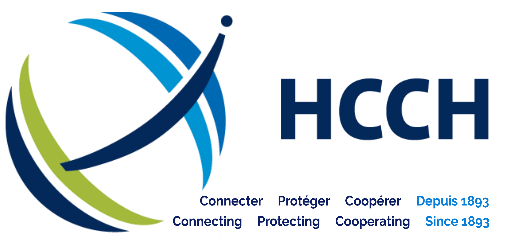 Central Authority contact detailsCentral Authority contact detailsProvide the designation and contact details of the Central Authority to which communications may be addressed.Always check www.hcch.net then “Child Abduction Section” and “Central Authorities” for the most current contact details.  Provide the designation and contact details of the Central Authority to which communications may be addressed.Always check www.hcch.net then “Child Abduction Section” and “Central Authorities” for the most current contact details.  Organisation: Address:Territorial and personal extent of functions, if applicable:Telephone:Fax: E-mail:Website:Contact person(s) and direct contact details (please indicate language(s) of communication):Preferred method of communication:	Telephone	Fax	E-mail	Post	Other (please specify):      OTHER DESIGNATED CENTRAL AUTHORITIES (IF APPLICABLE) OTHER DESIGNATED CENTRAL AUTHORITIES (IF APPLICABLE) Please attach additional pages if there is more than one designated Central Authority in your State. Please attach additional pages if there is more than one designated Central Authority in your State. Organisation: Address:Territorial and personal extent of functions, if applicable:Telephone:Fax: E-mail:Website:Contact person(s) and direct contact details (please indicate language(s) of communication):Preferred method of communication:	Telephone	Fax	E-mail	Post	Other (please specify):      Language requirements Language requirements Does the Central Authority prefer applications, communications and other documents sent to them to be accompanied by a translation into the official language(s) of the State?See Article 24See questions 10.3 c) and 17.2 b) below regarding any translation(s) required by the court / administrative authority 	Yes, for all communications, applications and other documents. Please specify the official language(s) of the State:      	Not for informal communications	NoHas your State made a reservation in respect of the use of French or English for communications, applications and other documents sent to the Central Authority?See Article 42	Yes, object to English	Yes, object to French	NoCentral Authority operationsCentral Authority operationsWhat are the working days and hours of the Central Authority?Days of the week open:	     Opening time:		     Closing time:		     Shut down periods (e.g., public holidays, court closures):     Can assistance be accessed outside of working hours?	Yes (please specify contact details, if different from above): 	 For persons in other Convention States:      		For persons in your State:      	NoDoes the Central Authority have a dedicated staff who deals only with 1980 Child Abduction Convention applications and related issues?	Yes	NoPlease indicate the professions represented in the Central Authority:Please note that some individual staff members may fall under more than one category. This question should not be interpreted as an indication of the number of staff members in the Central Authority	Civil servants	Civil servants (legal advisors)	Lawyers	Social workers	Mediators	Other (please specify):      International Child AbductionInternational Child Abduction1980 Child Abduction Convention1980 Child Abduction ConventionWhen did the 1980 Child Abduction Convention enter into force in your State?Date:      Was implementing legislation necessary for the 1980 Child Abduction Convention to enter into force in your domestic law?Please specify how legislation can be accessed (e.g., website) or attach a copy	Yes, please specify:The date that the legislation entered into force:      The legislative provision(s) or implementing legislation:      	NoWhether implementing legislation was necessary in your State or not, have any (other) legislative provisions or procedural rules been enacted to assist with the effective operation of the 1980 Child Abduction Convention?	Please specify how legislation can be accessed (e.g., website) or attach a copy	Yes, please specify:The date that the legislation or procedural rules entered into force or effect:      The legislative provision(s) or procedural rules:      	No Other agreements on international child abductionOther agreements on international child abductionIs your State party to any other international agreements which relate to international child abduction?	Yes: 	Brussels IIb Regulation (Council Regulation (EU) 2019/1111 of 25 June 2019)	Inter-American Convention of 15 July 1989 on the International Return of Children	Bilateral agreements (please specify):      	Non-binding memoranda of understanding (please specify):      	Other (please specify):      	No1996 Child Protection Convention1996 Child Protection ConventionIs your State a Contracting State to the 1996 Child Protection Convention?Refer to www.hcch.net for the status table of the 1996 Child Protection Convention	Yes, if so, on what date did the 1996 Child Protection Convention enter into force in your State:      	NoWas implementing legislation necessary for the 1996 Child Protection Convention to enter into force in your domestic law?	Please specify how legislation can be accessed (e.g., website) or attach a copy	Yes, please specify:The date that the legislation entered into force:      The legislative provision(s) or implementing legislation:      	NoWhether implementing legislation was necessary in your State or not, have any (other) legislative provisions or procedural rules been enacted to assist with the effective operation of the 1996 Child Protection Convention?Please specify how legislation can be accessed (e.g., website) or attach a copy	Yes, please specify:The date that the legislation or procedural rules entered into force or effect:      The legislative provision(s) or procedural rules:      	NoApplications through Central AuthoritiesApplications through Central AuthoritiesOutgoing applications (requesting State)Outgoing applications (requesting State)What type of assistance is provided to applicants in your State when completing an application for return under the Convention? 	See Articles 7 and 8	Assistance from the Central Authority 	Assistance from another authority 	Referral to a legal representative 	Other (please specify):      Incoming applications (requested State)Incoming applications (requested State)What form of application does your State require for an incoming application?	(1) Model Application Form Available at www.hcch.net under “Child Abduction Section”Go to question c)	(2) Form developed by your State Please specify how this form can be accessed (e.g., website) or attach a copy:       Go to question c)	Both (1) and (2), go to question c)	The form of the requesting State is accepted, go to question c)	No particular form is required, go to question b)	Other, go to question b)If your State does not require a particular form of application, what information or documents does your State request?See Article 8Please note that the only information actually required by the Convention (Art. 8) is indicated by a cross in the relevant box 	Information concerning the identity of the child:	Name and previous name/s	Date of birth, where available	Address	Telephone number	Nationality / nationalities	Passport number(s)	Physical description (height, eye and hair colour) 	Photograph (as recent as possible)	Information identifying the child’s parents e.g., nationalities – where a parent is not the applicant or respondent to proceedings (please specify):      	Other (please specify):      	Information concerning the identity of the applicant:	Name and previous name/s	Date of birth	Address	Telephone number	Nationality / nationalities	Passport number(s)	Relationship of the applicant to the child	Name(s) of legal adviser, if any	Other (please specify):      	Information concerning the identity of the person alleged to have removed or retained the child:	Name and previous name/s	Date of birth	Address	Telephone number	Nationality / nationalities	Passport number(s)	Physical description (height, eye and hair colour)	Photograph (as recent as possible)	Relationship of the person to the child	Other (please specify):      	The grounds upon which the applicant’s claim for return of the child is based		Evidence of the applicant’s rights of custody		An authenticated copy of any relevant decision or agreement		A certificate or an affidavit emanating from the Central Authority, or other competent authority of the State of the child's habitual residence, or from a qualified person, concerning the relevant law of that State		The alleged habitual residence of the child, with supporting information		Other (please specify):      	All available information relating to the whereabouts of the child and the identity of the person with whom the child is presumed to be 	Any other relevant document / information		Concerning any child protection issues		Marriage certificate (if applicable)		Divorce decree (if applicable)		Civil and / or criminal proceedings in progress (if applicable)		Evidence of child or other relevant person’s right to re-enter the State of the child’s habitual residence		Other (please specify):      Does your Central Authority accept an application and accompanying documentation transmitted by electronic means?	Yes, please specify any requirements for electronically transmitted applications / documentation:      	Yes, but any documentation sent electronically is not accepted by the court / administrative authority (please specify):      	NoDoes the Central Authority require a written authorisation empowering it or a designated representative (e.g., lawyer) to act on behalf of the applicant? See Article 28	Yes, the authorisation should be provided: 	On the application form	In a signed statement or declaration	Other (please specify):      	NoDoes the Central Authority acknowledge receipt of the application?	Yes, acknowledgment generally is provided by:	E-mail	Facsimile	Post	Other (please specify):      	NoCan the Central Authority proceed with an application where the information provided is incomplete?	Yes, the Central Authority will begin processing the application and will immediately inform the requesting Central Authority of what additional information is required to complete the request	No:	The Central Authority will not process an application without all of the necessary supporting documentation 	The Central Authority is unable to process the application but will immediately inform the requesting Central Authority of what additional information is required before further action can be taken	It depends upon what type of information is missing (please specify):      	Other (please explain):      Who does the Central Authority prefer to communicate with in incoming applications?	The requesting Central Authority	The applicant	The applicant’s legal representative	All of the above	Other (please specify):      What measures are taken by the Central Authority (directly, or through an intermediary) to attempt to secure the voluntary return of a child allegedly wrongfully removed or retained in accordance with Article 3 of the Convention (hereinafter, simply “the child”)?Please explain where necessarySee Article 7(c) and Article 10See also Part V: Mediation and other forms of alternative dispute resolution below	Contact is made with the alleged abducting party to seek a voluntary return      	Mediation and / or other forms of alternative dispute resolution are offered to the parties (see 
Part V:	Mediation and other forms of alternative dispute resolution)      	Other (please specify):      How is it ensured that no undue delay results from the measures taken, or attempted, to secure the voluntary return of the child (see question h) above)?Please explain:      What is the role of the Central Authority in taking or causing to be taken provisional measures to prevent further harm to the child?See Article 7(2)(b) Refer also to sections 10.5 and 11.2 below	Alert appropriate agencies where there are concerns that a child is at risk	Apply directly to authorities for protection orders	Refer parties to appropriate agencies	Other (please specify):      Can an applicant commence proceedings in your State for the return of the child under the Convention without using the Central Authority channel?	See Article 3 and Article 29	Yes, if so, please explain:Where the applicant can obtain information about commencing proceedings:      What role, if any, the Central Authority has in these proceedings:      	NoLocating a child and preventing removalLocating a child and preventing removalFor best practice on locating a child and preventing removal, see the Guides to Good Practice under the 1980 Child Abduction Convention available at www.hcch.net under “Child Abduction Section” then “Guides to Good Practice”. In particular, in relation to preventing removal, see Part III of the Guide to Good Practice on Preventive Measures.For best practice on locating a child and preventing removal, see the Guides to Good Practice under the 1980 Child Abduction Convention available at www.hcch.net under “Child Abduction Section” then “Guides to Good Practice”. In particular, in relation to preventing removal, see Part III of the Guide to Good Practice on Preventive Measures.Can return proceedings commence before the child is located?	Yes	Yes, in certain circumstances (please specify):      	NoWhat evidence / information does your State require regarding the child’s whereabouts to begin to assist with locating the child?Please explain where necessary	Evidence that the child entered your State (e.g., evidence that the child boarded an aeroplane bound for your State):      	Information from the applicant as to why he / she believes the child is in your State:      	No information or evidence is required; searches for the child can begin upon request:      	Other (please explain):      What mechanisms or sources of information are available in your State to discover the whereabouts of the child? Please indicate in the space provided any associated costs for an applicant or any other necessary informationSee Article 7(2)(a)	(1)	Private location services:      	(2)	Population register:      	(3)	Employment register:      	(4)	Information maintained by other government agencies (e.g., immigration, social welfare):      	(5)	Police:      	(6)	INTERPOL:      	(7)	Court orders to compel the production of information on the whereabouts of the child:      	(8)	Other (please specify):      Please indicate who is responsible for arranging the measures listed above in question c) by inserting the relevant number next to the responsible person or authority E.g., 	Central Authority: 2, 3	The applicant’s representative: 7Central Authority:      The applicant:      The applicant’s representative:      Other (please specify):      Please indicate, by inserting the relevant numbers, which of the measures listed above in question c) need an order from a competent authority? What measures can be taken in your State to deter the removal or re-abduction of the child?	Please explain where necessary

Refer also to the Guide to Good Practice, Part III – Preventive Measures, available at www.hcch.net, particularly to paragraph 3.1 on barriers to international travel	(1)	Child’s passport(s) to be deposited with authorities      	(2)	Alleged abductor’s passport to be deposited with authorities      	(3)	Obtain orders to prevent the removal of the child      	(4)	Issuing border and / or port alerts      	(5)	Requiring the alleged abductor to report periodically to authorities	(6)	Requiring the alleged abductor to pay a bond / deposit	(7)	Temporary placement of child in institutional care      	(8)	Other (please specify):      Please indicate who may apply for the measures listed above in question f) by inserting the relevant number next to the responsible person or authority Central Authority:      The applicant:      The applicant’s representative:      Other (please specify):      Please indicate, by inserting the relevant numbers, which of the measures above in question f) need an order from a competent authority? Legal representation and assistanceLegal representation and assistanceGeneralGeneralHas your State made a reservation to Article 26 of the Convention?	Yes	NoDoes the Central Authority provide legal advice regarding return applications?	Yes	No	No, however: 	The Central Authority will refer the applicant to the appropriate person or authority to obtain legal advice	The Central Authority will provide information that is of a general nature about laws and procedures	Other (please specify):      Is legal representation required in return proceedings?See Article 25Please explain where necessary	Yes      	No      	No, but recommended      What is the role of the Central Authority in arranging legal representation?See Article 7(2)(g)	The applicant is required to make his / her own arrangements for legal representation, but the Central Authority will:	Provide the applicant with a list of lawyers	Provide the applicant with a list of free or reduced rate lawyers	Other (please specify):      	Legal representation is not required. The Central Authority ensures the application is forwarded to the competent authority for action. Please provide additional information if necessary:      	Legal representation is arranged by the Central Authority. Representation is provided by:		Central Authority lawyers		Private lawyers		Public prosecutor		Other (please specify):      	Other (please specify):      Free or reduced rate legal assistanceFree or reduced rate legal assistanceIs free or reduced rate legal assistance available to an applicant in return proceedings in your State? 	Yes, free legal assistance. Go to question c)	Yes, reduced rate legal assistance. Go to question c)	No, go to question b)If free or reduced rate legal assistance is not available, in what other ways can your State assist an applicant financially?	There is a system of costs ordering the respondent to pay	Pro bono legal assistance	Other (please specify):      	Not at all - Go to section 9Is the applicant required to complete an application form for free or reduced rate legal assistance? 	Yes, please specify how application forms can be obtained (e.g., website) or attach a copy:      	NoPlease indicate on what basis free or reduced rate legal assistance may be available	Please explain where necessary	Income of the applicant      	Assets of the applicant      	Country of residence of the applicant      	Likelihood of success of the proceedings      	Other (please specify):      Which costs are covered by free or reduced rate legal assistance?	Please explain where necessary	(1)	Mediation      	(2)	Translation      	(3)	Interpreters      	(4)	Service of documents      	(5)	Costs associated with locating the child      	(6)	Court fees      	(7)	Travel costs for the return of the child (see question 11.1 c)) 	(8)	Other (please specify):      Please indicate which costs, if any, are covered by the Central Authority by listing the numbers set out in question e) above?Is free or reduced rate legal assistance available for the appeal of decisions?	No, go to question i)	Yes, free legal assistance; go to question h)	Yes, reduced rate legal assistance; go to question h)	It depends upon an assessment of the merits of the case and / or the means of the individual concerned (please specify):       
Go to question h)Is a new application for free or reduced rate legal assistance required for appeals?	Yes	NoIs free or reduced rate legal assistance available for proceedings needed to enforce a return order?	No, go to question k)	Yes, free legal assistance; go to question j)	Yes, reduced rate legal assistance; go to question j)	It depends upon an assessment of the merits of the case and / or the means of the individual concerned (please specify):       
Go to question j)Is a new application for free or reduced rate legal assistance required for enforcement applications?	Yes	NoIs free or reduced rate legal assistance available to an alleged abducting party located in your State?	Yes, free legal assistance	Yes, reduced rate legal assistancePlease specify in what circumstances and on what basis legal assistance will be granted:      	NoWhere a child is returned to your State, is free or reduced rate legal assistance available to all parties in the custody proceedings in your State?	Yes, free legal assistance is available to all parties	Yes, reduced rate legal assistance is available to all partiesPlease specify in what circumstances and on what basis legal assistance will be granted:      	Free legal assistance is only available to certain persons (please specify):      	Reduced rate legal assistance is only available to certain persons (please specify):      Please specify in what circumstances and on what basis legal assistance will be granted:      	No, free and / or reduced rate legal assistance is not available to any party	Other (please specify):      Rights of custody Rights of custody Acquisition and exercise of rights of custodySee Articles 3 and 5Acquisition and exercise of rights of custodySee Articles 3 and 5Do rights of custody arise by operation of law in your State?Please specify the relevant legislation and provisions and indicate how the legislation may be accessed, e.g., website, or provide a copy	Yes, go to question b)	No, go to question c)To whom are rights of custody attributed by operation of law?	See Articles 3 and 5Please specify the relevant legislation and provisions and indicate how the legislation may be accessed, e.g., website, or provide a copyPlease explain:      By what other methods can a person or institution acquire rights of custody?	Judicial decision	Administrative decision	Agreement having legal effect	Other (please specify):      How, if at all, can the attribution of rights of custody be modified? 	By order of a judicial or administrative authority	By written agreement	It depends upon how the rights of custody were acquired (please specify):      	Other (please specify):      How, if at all, can rights of custody be terminated?	By order of a judicial or administrative authority	By written agreement	It depends upon how the rights of custody were acquired (please specify):      	Other (please specify):      Prior to any order determining the issue, who generally has the right to determine the child’s residence? Please explain:      Proceedings for ReturnProceedings for ReturnOrganisation of competent authoritiesOrganisation of competent authoritiesDoes your State limit the number of judicial or administrative authorities who can hear return applications under the Convention?  (i.e., has your State “concentrated jurisdiction” in respect of applications under the Convention)	Yes	NoIf possible, please state exactly how many courts or administrative authorities and how many judges or relevant decision-makers can hear return applications under the Convention?Courts / administrative authorities:      Judges / decision-makers:      Please list the judicial or administrative authorities that can make decisions in return applications under the ConventionAre the judges or administrative authorities who decide return applications in your State specialists in either family law or international child abduction?See also section 22 below on Training 	Yes, specialists in family law	Yes, specialists in international child abduction	No	Other (please specify):      In ascertaining whether there has been a wrongful removal or retention under the Convention, do judicial or administrative authorities in your State take judicial notice of foreign law and decisions without recourse to the specific procedures for the proof of that law or for the recognition of foreign decisions which would otherwise be applicable in ascertaining whether there has been a wrongful removal or wrongful retention? See Article 14	Yes	No	Other (please specify):      Articles 15 and 16 of the ConventionArticles 15 and 16 of the ConventionIn your State is it possible for a decision or other determination to be made, in accordance with Article 15 of the Convention, that the removal or retention of a child was wrongful within the meaning of Article 3?See Article 3 and Article 15	Yes, go to question b)	No, go to question e)Which authorities in your State can issue Article 15 decisions / determinations?See Article 15Please list:      Who can apply for an Article 15 decision / determination?	Central Authority	The applicant in the return proceedings	Other (please specify):      Are Article 15 decisions / determinations of other States accepted by the judicial or administrative authorities in your State?	Yes, please explain if necessary:      	NoWho notifies the relevant judicial or administrative bodies that a decision on the merits of rights of custody should not be made until it has been determined that the child should not be returned? 	See Article 16	Central Authority	The applicant’s legal representative 	Other (please specify):      When does notification in accordance with Article 16 take place?	Automatically upon receipt of a return application	Upon request of either party	Other (please specify):      ProceduresProceduresHow does the Central Authority fulfil its obligation to initiate or facilitate the initiation of proceedings in your State?See Article 7(2)(f)See also question 8.1 d) above	The Central Authority itself initiates the proceedings for return	The Central Authority sends the file to an appropriate lawyer	The Central Authority sends the file to the Public Prosecutor	Other (please specify):      Who is the formal applicant in return proceedings before the court / administrative authority in your State? 	The person, institution or other body which made the application under the Convention	The Central Authority 	The Public Prosecutor 	Other (please specify):      Does documentation submitted to the court / administrative authority have to be translated into the official language(s) of your State?See question 2 a) for the official language(s) of the State	Yes, please state who is responsible for the organisation and cost of the translation:      	No	It depends upon the type of documentation submitted (please specify):      Have measures been taken to ensure that the judicial and administrative authorities in your State act expeditiously in return proceedings? See Article 11	Yes, please explain briefly what the measures are:	In the implementing legislation:      	In procedural rules:      	Other (please specify):      Please specify how the legislation or rules can be obtained (e.g., website) or attach a copy:      	NoGenerally, what is the expected time from the commencement of the proceedings for return to a final order (excluding appeals)?	See Article 11	Up to 6 weeks	6 to 12 weeks	More than 12 weeks (please provide further information):      Is the applicant generally required to participate in the return proceedings? Please note that attendance in person is not required under the Convention (see para. 6.5.3 of the Guide to Good Practice, Part II – Implementing Measures)	Yes, please specify in what circumstances:	No, but advisable 	NoAre facilities available to enable the applicant to participate in return proceedings from outside your State? 	Yes:	Videoconference      	Telephone      	Through a legal representative	Other (please specify):      	NoIf the applicant does participate in return proceedings in your State, is simultaneous interpretation available, where necessary?	Yes	No	It depends upon the circumstances of the case (please specify):      Where the facilities set out in question 10.3 g) and h) above are required, who is responsible for the cost of providing such facilities?	The applicant	The requesting Central Authority	The requested Central Authority	The court / administrative authority	It depends upon the facility used (please specify):
     	Other (please specify):      Can special immigration arrangements (e.g., visas) be made to enable the applicant to attend return proceedings in person if he / she so wishes?	Yes (please specify):      	NoIs it possible for a return application to be decided solely on the basis of the papers i.e., with no court (or administrative authority) hearing at all?	Yes	Yes, but it is unlikely	No, there will always be a hearingCan oral evidence (i.e., in-person evidence) be received in return proceedings?	Yes, oral evidence will always be received in return proceedings	Yes, oral evidence can be received in return proceedings but in limited circumstances only (please specify):      	No, oral evidence can never be received in return proceedingsParticipation of the childParticipation of the childDoes the child have an opportunity to be heard in return proceedings in your State?	Yes, in every case; go to question b) 	It depends upon the particular case and is always at the discretion of the judge / authority hearing the case. Please explain if necessary:       
Go to question b)	Only where Article 13(2) is relied upon; go to question b) 	Other (please specify):       
	Go to question b)  	No, never. Go to section 10.5How is the child heard in return proceedings?	Direct interview with judge	Report prepared for court by independent expert	Child’s own legal representative	Other (please specify):      How does your State ensure that no undue delay results from hearing the child in the course of return proceedings?Please explain:      Can judicial or administrative authorities appoint a legal representative (attorney or guardian ad litem) to represent the child’s best interests in return proceedings?	Yes, please specify under what circumstances:	NoProtective measures Protective measures Where there are concerns about the care being given to a child in your State, which authorities provide services for the assessment and protection of the child?	Please provide additional information if necessaryOn the role of the Central Authority in this respect, see also question 6.2 j) above	Government social / welfare agency:      	Non-governmental organisations / agencies:      	Central Authority:      	Police:      	Courts:      	Other (please specify):      What measures are available to ensure the protection of a child in your State (both prior to the initiation of return proceedings and whilst return proceedings are ongoing)?	(1)	Injunctive orders can be placed on the alleged abducting party prohibiting certain forms of conduct e.g., violence, drinking etc. 	(2)	Placement of the child in foster care	(3)	Placement of the child in State care	(4)	Supervision of the alleged abducting party’s care of the child by a social / welfare agency	(5)	Other (please specify):      Which of the above measures require a court order? Please list the relevant numbers from question 10.5 b) aboveWho is responsible for applying for any protective measure requiring a court order?  Please list next to the relevant individual or body the number of the measure from question b) above, which they are required to apply forOn the role of the Central Authority in this respect, see also question 6.2 j) above	The applicant:      	The requesting Central Authority:      	The requested Central Authority:      	The Public Prosecutor:        The judge (ex officio):      	A government social / welfare agency:      	The police:      	Other (please specify):      Contact or access during return proceedingsContact or access during return proceedingsCan judicial or administrative authorities take provisional or interim measures to enable an applicant to exercise contact or access in respect of the child while return proceedings are pending?	Yes	No AppealsAppealsCan a decision in return proceedings be appealed?	Yes	Only in certain circumstances (please specify):      If either of the boxes above are ticked, please specify how many levels of appeal exist and to which court(s) / authority(ies) an appeal may be made:      	No, go to section 11 Is there an expedited procedure or special process of appeal for Hague return cases?Please specify the legislation and / or rules which provide for this and how they can be obtained (e.g., website) or attach a copy	Yes, please specify:      	NoWho can initiate the appeal process?	Either party to the proceedings	Central Authority	Public Prosecutor	Other (please specify):      Is leave to appeal required?	Yes	No	In certain circumstances (please specify):      If a return order is made, can it be suspended (i.e., “stayed”) pending an appeal?	Yes, a return order is automatically suspended pending an appeal	Yes, a return order can be suspended pending an appeal at the request of either party 	Yes, a return order can be suspended pending an appeal at the request of either party and after determination by the judge / authority	NoIs there a time limit by which an appeal must be filed in return proceedings?	Yes, please specify: 	The time limit:      	From when the time limit starts to run (e.g., from the date of judgment, from the date of the order, from the date the decision was notified to the parties etc.):      	NoGenerally, what is the expected time within which appeals are filed and decided?	Up to 3 months	3 to 6 months	Longer than 6 monthsIs the applicant generally required to participate in the appeal proceedings? Please note that attendance in person is not required under the Convention (see para. 6.5.3 of the Guide to Good Practice, Part II – Implementing Measures)	Yes, please specify in what circumstances:	No, but advisable	NoAre facilities available to enable the applicant to attend appeal proceedings from outside your State? 	Yes, please specify:	Videoconference	Telephone	Through a legal representative	Other (please specify):      	NoIf the applicant does participate in appeal proceedings in your State, is simultaneous interpretation available, where necessary?	Yes	NoWhere the facilities set out in questions i) and j) above are required, who is responsible for the cost of providing such facilities?	The applicant	The requesting Central Authority	The requested Central Authority	The court / administrative authority	It depends upon the facility used (please specify): 	     	Other (please specify):      Can special immigration arrangements (e.g., visas) be made to enable the applicant to attend appeal proceedings in person if he / she so wishes?	Yes (please specify):      	NoReturn of the childReturn of the childArrangements for return and the costs of returnArrangements for return and the costs of returnWho is responsible for making travel arrangements for the return of the child?	The abducting party	The applicant	The abducting party and the applicant	The requesting Central Authority	The requested Central Authority 	The judicial or administrative authority will direct who is to make arrangements on a case-by-case basis. Please explain if necessary:      	Other (please specify):      Who is responsible for the travel costs relating to the return of the child?	The abducting party	The applicant	The abducting party and the applicant	The requesting Central Authority	The requested Central Authority	The costs are decided by the judicial or administrative authority on a case-by-case basis. 
Please explain if necessary:      	Other (please specify):      Is there financial assistance available in your State to assist with travel costs associated with the return of the child? See also question 8.2 e)	Yes, please specify:      	NoCan special immigration arrangements (e.g., visas) be made, where necessary, to enable an applicant to travel to your State to collect a child (following a return order or a voluntary agreement to return the child)?	Yes 	NoPlease explain, if necessary:      Can special immigration arrangements (e.g., visas) be made, where necessary, for abducting parties and children returning to your State? 	Yes	NoPlease explain, if necessary:      Provisions for safe returnProvisions for safe returnSee also:	Article 7(2)(b)	Part VI: Direct judicial communications	Section 6: Applications through Central AuthoritiesSee also:	Article 7(2)(b)	Part VI: Direct judicial communications	Section 6: Applications through Central AuthoritiesDoes the law in your State provide for the protection of children from domestic violence or other forms of abuse? 	Yes, please specify how legislation can be accessed (e.g., website) or attach a copy:      	No Does the law in your State provide for the protection of adults from domestic violence or other forms of abuse?	Yes, please specify how legislation can be accessed (e.g., website) or attach a copy:      	NoWhich authorities provide services for the protection, if necessary, of the child? 	Please provide additional information if necessary	Government social / welfare agency:      	Non-governmental organisations:      	Central Authority:      	Police:      	Courts:      	Other (please specify):      What action can the Central Authority in your State take, where necessary, to ensure the safe return of the child?	See Article 7(2)(h)Please explain:      Requested StateRequested StateWhere a judge or administrative authority in your State is ordering the return of the child, what can the authority do to create conditions for a safe return?Please explain where necessaryPlease tick all boxes which apply	Make a protective order or other order designed to prevent harm occurring to the child      	Accept undertakings from either party designed to prevent harm occurring to the child       
Please specify the subject-matter of, and any limitations on, the undertakings the authority can accept:      	Other (please specify):      Where a judge or administrative authority in your State takes measures to create conditions for a safe return, what can the authority do to ensure compliance with those measures?Please specify:      Requesting StateRequesting StateCan judicial or administrative authorities in your State:Recognise and enforce protective orders or other orders made in the requested State designed to prevent harm occurring to the child?Insist upon undertakings given in the requested State being carried out?Make any “mirror orders” necessary as a result of protective measures taken in the requested State?	Yes 	NoPlease explain where necessary:      	Yes	No	It depends upon the subject-matter of the undertakings given Please explain where necessary:      	Yes 	NoPlease explain where necessary:      Criminal law and the return of the childCriminal law and the return of the childIs the wrongful removal of a child by a parent from your State a criminal offence?	See Article 3Please specify the relevant legislation and provisions and indicate how the legislation may be accessed, e.g., website, or provide a copy of the legislation	Yes	It depends upon the circumstances of the case, please specify:      	No Is the wrongful retention of a child by a parent outside your State a criminal offence?	See Article 3Please specify the relevant legislation and provisions and indicate how the legislation may be accessed, e.g., website, or provide a copy of the legislation	Yes	It depends upon the circumstances of the case, please specify:      	No If the answer to both question 11.3 a) and b) is “no”, go to section 12What penalties are available for the wrongful removal or wrongful retention of a child by a parent?	(1) Pecuniary measures	(2) Imprisonment	(3) Other (please specify):      Please indicate which of the penalties listed above are mandatoryCan criminal proceedings in your State proceed without a complaint being presented (e.g., by the applicant to the return proceedings or any other concerned person / body)?	Yes	No, please specify:      Once initiated, can criminal proceedings in your State be withdrawn or suspended to facilitate the return of a child?	Yes, please specify:      	No, go to section 12Who is able to initiate the withdrawal or suspension of criminal proceedings relating to the wrongful removal or wrongful retention of a child?	Prosecuting authority	Police	The person / body / institution alleging a wrongful removal or retention	Judicial or administrative authority	Other (please specify):      Who will determine whether the criminal proceedings are to be withdrawn or suspended?	Prosecuting authority	Police	The person / body / institution alleging a wrongful removal or retention	Judicial or administrative authority	Other (please specify):      What assistance can the Central Authority provide regarding the suspension or withdrawal of criminal proceedings?	None	Refer the matter to prosecuting authority	Other (please specify):      Enforcement of return ordersEnforcement of return ordersFor best practice in relation to the enforcement of return orders, see the Guide to Good Practice, Part IV – Enforcement available at www.hcch.net under “Child Abduction Section” then “Guides to Good Practice”.For best practice in relation to the enforcement of return orders, see the Guide to Good Practice, Part IV – Enforcement available at www.hcch.net under “Child Abduction Section” then “Guides to Good Practice”.What procedure may be used to enforce a return order?	Directions by a judicial or administrative authority to make arrangements for return	Measures for the immediate execution of final orders	Issue of a warrant for the apprehension or detention of the child	Authority for coercive detention or use of force	Other (please specify):      Who is generally responsible for exercising supervision over the process of enforcement?	The applicant	Central Authority	Public Prosecutor	The court / administrative authority 	Police	No one body has general responsibility	Other (please specify):      Where parties do not voluntarily comply with a return order, is it necessary to commence additional proceedings to enforce the order?	Yes, go to question d)	It depends on the circumstances (please specify):      
Go to question d)	No, go to Part IV: Applications relating to accessWhat is the procedure to commence enforcement proceedings?	The Central Authority will apply for enforcement	The applicant must apply for enforcement	Other (please specify):      Can the merits of the proceedings for return be reviewed in enforcement proceedings?	Yes	NoWhat coercive measures, if any, are available to enforce a return order?	Intervention by government agency (e.g., police, social welfare)	Removal of the child from the abducting party	Removal of the child from the State	Criminal charges	Imprisonment	Pecuniary measures	An order placing the child under supervision	Other (please specify):      Applications through Central AuthoritiesApplications through Central AuthoritiesOutgoing applications (requesting State)Outgoing applications (requesting State)What assistance is available to applicants in your State in the preparation of outgoing access applications?	See Articles 7 and 21 	Assistance from the Central Authority to apply under Article 21	Assistance from another authority or body to apply under Article 21	Referral to a legal representative for assistance to apply under Article 21	Other (please specify):      Incoming applications (requested State)Incoming applications (requested State)Has your State developed a specific form for access applications under the Convention?	YesPlease specify how this form can be accessed (e.g., website) or attach a copy:      
Go to question c)	No, go to question b) If your State does not require a particular form for access applications, what information or documents are requested?	Information concerning the identity of the child:	Name and previous name/s	Date of birth, where available	Address	Telephone number	Nationality / nationalities	Passport number(s)	Physical description (height, eye and hair colour) 	Photograph (as recent as possible)	Information identifying the child’s parents e.g., nationalities – where a parent is not the applicant or respondent to proceedings (please specify):      	Other (please specify):      	Information concerning the identity of the applicant:	Name and previous name/s	Date of birth	Address	Telephone number	Nationality / Nationalities	Passport number(s)	Relationship of the applicant to the child	Name(s) of legal adviser, if any	Other (please specify):      	Information concerning the identity of the person with whom the child is presumed to be (the proposed respondent to the application):	Name and previous name/s	Date of birth	Address	Telephone number	Nationality / nationalities	Passport number(s)	Physical description (height, eye and hair colour)	Photograph (as recent as possible)	Relationship of the person to the child	Other (please specify):      	The grounds upon which the applicant’s claim for access to the child is based		Evidence of the applicant’s rights of access (whether obtained by operation of law, or otherwise)		An authenticated copy of any relevant decision or agreement		A certificate or an affidavit emanating from the Central Authority, or other competent authority of the State of the child's habitual residence, or from a qualified person, concerning the relevant law of that State		Other (please specify):      	All available information relating to the whereabouts of the child and the identity of the person with whom the child is presumed to be 	Any other relevant document / information		Concerning any child protection issues		Marriage certificate (if applicable)		Divorce decree (if applicable)		Civil and / or criminal proceedings in progress (if applicable)		Other (please specify):      Does your Central Authority accept an application and accompanying documentation transmitted by electronic means?	Yes, please specify any requirements for electronically transmitted applications / documentation:      	Yes, but any documentation sent electronically is not accepted by the court / administrative authority (please specify):      	NoDoes the Central Authority require a written authorisation empowering it or a designated representative (e.g., lawyer) to act on behalf of the applicant? See Article 28	Yes, the authorisation should be provided: 		On the application form		In a signed statement or declaration		Other (please specify):      	NoDoes the Central Authority acknowledge receipt of the application?	Yes, acknowledgment generally is provided by:	E-mail	Fax	Post 	Other (please specify):      	NoCan the Central Authority proceed with an application where the information provided is incomplete?	Yes, the Central Authority will begin processing the application and will immediately inform the requesting Central Authority of what additional information is required to complete the request	No:	The Central Authority will not process an application without all of the necessary supporting documentation 	The Central Authority is unable to process the application but will immediately inform the requesting Central Authority of what additional information is required before further action can be taken	It depends upon what type of information is missing (please specify):      	Other (please explain):      Who does the Central Authority prefer to communicate with in incoming applications?	The requesting Central Authority	The applicant	The applicant’s legal representative	All of the above	Other (please specify):      What measures are taken by the Central Authority (directly, or through an intermediary) to attempt to secure agreement between parties in international access cases?See Article 21 See Part V: Mediation and other forms of alternative dispute resolution	Contact is made with the respondent to the application	Mediation and / or other forms of alternative dispute resolution are offered to the parties (see 
Part V: Mediation and other forms of alternative dispute resolution)	Other (please specify):      How is it ensured that no undue delay results from the measures taken, or attempted, to secure an agreement between parties in international access cases (see question h) above)?Please explain:      What general assistance can be provided by the Central Authority in respect of arrangements for rights of access?	See Article 21	The Central Authority can facilitate contact with the parties:		Directly through the Central Authority 		Through intermediaries	The Central Authority can provide information to the applicant on services available, e.g., mediation, legal services, social welfare services (please specify):      	Other (please specify):      Will the Central Authority’s assistance depend on:See paragraph 4.6 of the General Principles and Guide to Good Practice on Transfrontier Contact Concerning Children (available at www.hcch.net under “Child Abduction Section” then “Guides to Good Practice”) recommending that Central Authorities should make their services available in all cases where cross-frontier contact rights of parents and children are in issue	Existence of a judicial or administrative order establishing or confirming rights of access	Other (please specify):      Can an applicant commence proceedings in your State with respect to access without using the Central Authority channel?	Yes; if so, please explain:Where an applicant can obtain information about commencing proceedings:      What role, if any, the Central Authority has in these proceedings:      	NoLocating a child and preventing removalLocating a child and preventing removalAre the responses to the questions in this section the same as for applications for return (see section 7)? 	Yes, go to section 15	No, continue to question b)What evidence / information does your State require regarding the child’s whereabouts to begin to assist with locating the child?Please explain where necessary	Evidence that the child entered your State (e.g., evidence that the child boarded an aeroplane bound for your State):      	Information from the applicant as to why he / she believes the child is in your State:      	No information or evidence is required; searches for the child can begin upon request:      	Other (please explain):      What mechanisms or sources of information are available in your State to discover the whereabouts of a child who is the subject of an access application? Please indicate in the space provided any associated costs for the applicant or any other necessary information	(1)	Private location services:      	(2)	Population register:      	(3)	Employment register:      	(4)	Information maintained by other government agencies (e.g., immigration, social welfare):      	(5)	Police:      	(6)	INTERPOL:      	(7)	Court orders to compel the production of information on the whereabouts of the child:      	(8)	Other (please specify):      Please indicate who is responsible for arranging the measures indicated above in question c) by listing the relevant number next to the responsible person or authority E.g., 	Central Authority: 2, 3	The applicant’s representative: 6Central Authority:      The applicant:      The applicant’s representative:      Other (please specify):      Please indicate by listing numbers which of the measures above in question c) need an order from a competent authority?Legal representation and assistanceLegal representation and assistanceGeneralGeneralAre the responses to the questions in this section the same as for applications for return (see section 8)? 	Yes, go to section 15.2 	No, continue to question b)Does the Central Authority provide legal advice regarding access applications?	Yes	No	No, however: 	The Central Authority will refer the applicant to the appropriate person or authority to obtain legal advice	The Central Authority will provide information that is of a general nature about laws and procedures	Other (please specify):      Is legal representation needed in access proceedings? 	Please explain where necessary	Yes      	No, but advisable	No      What is the role of the Central Authority in making arrangements to progress the application?See Article 7(2)(g)	The applicant is required to make his / her own arrangements for legal representation, but the Central Authority will:	Provide the applicant with a list of lawyers	Provide the applicant with a list of free or reduced rate lawyers	Other (please specify):      	Legal representation is not required. The Central Authority ensures the application is forwarded to the competent authority for action. Please provide additional information if necessary:      	Legal representation is arranged by the Central Authority. Representation is provided by:		Central Authority lawyers		Private lawyers		Public prosecutor		Other (please specify):      	Other (please specify):      Free or reduced rate legal assistanceFree or reduced rate legal assistanceAre the responses to the questions in this section the same as for applications for return (see section 8.2)? 	Yes, go to section 16	No, go to question b)Is free or reduced rate legal assistance for access applications available for applicants located in another Contracting State? 	Yes, free legal assistance; go to question d)	Yes, reduced rate legal assistance; go to question d)	No; go to question c)If free or reduced rate legal assistance is not available, in what other ways can your State assist an applicant financially?	There is a system of costs ordering the respondent to pay	Pro bono legal assistance	Other (please specify):      	Not at all - go to section 16Is the applicant required to complete an application form for free or reduced rate legal assistance? 	Yes. Please specify how application forms can be obtained (e.g., website) or attach a copy:      	NoPlease indicate on what basis free or reduced rate legal assistance may be available	Please explain where necessary	Income of the applicant      	Assets of the applicant      	Country of residence of the applicant      	Likelihood of success of the proceedings      	Other (please specify):      Which costs are covered by free or reduced rate legal assistance?	Please explain where necessary	(1)	Mediation      	(2)	Translation      	(3)	Interpreters      	(4)	Service of documents      	(5)	Costs associated with locating the child      	(6)	Court fees      	(7)	Travel costs for the return of the child (see 	question 11.1 c)) 	(8)	Other (please specify):      Please list the corresponding numbers of the costs, if any, listed in question f) above which are covered by the Central Authority?Is free or reduced rate legal assistance available for the appeal of decisions?	No, go to question j)	Yes, free legal assistance	Yes, reduced rate legal assistanceIs a new application for free or reduced rate legal assistance needed for appeals?	Yes	NoIs free or reduced rate legal assistance available for proceedings needed to enforce an access order?	No, go to section 16 	Yes, free legal assistance	Yes, reduced rate legal assistanceIs a new application for free or reduced rate legal assistance needed for enforcement applications?	Yes	NoRights of access Rights of access Determining rights of accessDetermining rights of accessWhich legislation in your State governs the establishment and exercise of rights of access?See Article 5Please specify how legislation can be accessed (e.g., website) or attach a copy:      Which judicial and / or administrative authorities can make decisions with respect to rights of access?In your State, who may seek rights of access in respect of a child? 	Parent	Step-parent	Grandparent	Other family member (please specify):      	Other (please specify):      Are the best interests of the child a primary consideration in access proceedings?See Articles 3 and 9 of the United Nations Convention 
on the Rights of the Child	Please explain, if necessary	Yes      	No, please specify what are the primary considerations:      Exercising rights of accessExercising rights of accessWhere necessary, what guarantees and safeguards do your courts or administrative authorities have to enable them to secure rights of access for children and applicants?	Surrender of passport or travel documents	Applicant to regularly report to police or other authority	Deposit of a monetary bond or surety	Supervised contact	Placing restrictions on how contact is exercised	Signing an affidavit or religious oath	Provision of a detailed itinerary with contact details	Requesting foreign consulates / embassies should not issues new passports / travel documents for the child	Other:      Supervised accessSupervised accessDo facilities exist in your State for the exercise of rights of access in a supervised environment?	Yes, please explain if necessary:      	No, go to section 17Under what circumstances is access supervised?	Where it is agreed between the parties	Where it is requested by one party	As a result of a decision by a social welfare agency	By order of a judicial or administrative authority	Other (please specify):      Which authorities provide supervised access?	Government social / welfare agency:      	Non-government organisations:      	Central Authority:      	Police:      	Courts:      	Other (please specify):      Who will pay the costs associated with exercising supervised access?	The applicant	The person(s) with day-to-day care of the child	The Central Authority	It depends upon the order of the judicial or administrative authority	Other (please specify):      Proceedings for access / contactProceedings for access / contactOrganisation of competent authoritiesOrganisation of competent authoritiesDoes your State limit the judicial or administrative authorities who can hear access applications under the Convention?(i.e., has your State "concentrated jurisdiction” in respect of access applications under the Convention?)	Yes	NoIf possible, please state exactly how many courts or administrative authorities and how many judges or relevant decision-makers can hear access applications under the Convention?Courts / administrative authorities:      Judges / decision-makers:      Which courts or administrative authorities can make decisions in applications relating to access under the Convention?Are the judges or administrative authorities who decide access applications in your State specialists in family law?See also section 22 on Training below	Yes	No	Other (please specify):      ProceduresProceduresIs a special procedure applied by judicial or administrative authorities to access applications made under Article 21 of the Convention?Please explain where necessary	Yes:      	No:      Does documentation submitted to the court / administrative authority have to be translated into the official language(s) of your State?See question 2 a) for the official language(s) of the State	Yes, please state who is responsible for the organisation and cost of the translation:      	No	It depends upon the type of documentation submitted (please specify):      Generally, how long are proceedings relating to access from commencement to final order (excluding appeals)?	Up to 6 weeks	6 to 12 weeks	3 to 6 months	Longer than 6 monthsIs the applicant generally required to participate in proceedings relating to access?Please note that attendance in person is not required under the Convention (see para. 6.5.3 of the Guide to Good Practice, Part II - Implementing Measures)	Yes, please specify in what circumstances:      	No, but advisable	NoAre facilities available to enable an applicant to participate in access proceedings from outside your State?	Yes, please specify:	Videoconference	Telephone	Through a legal representative	Other (please specify):      	No If the applicant does participate in access proceedings in your State, is simultaneous interpretation available, where necessary?	Yes	NoWhere the facilities set out in questions e) and f) above are required, who is responsible for the cost of providing such facilities?	The applicant	The requesting Central Authority	The requested Central Authority	The court / administrative authority	It depends upon the facility used (please specify):	Other (please specify):      Can special immigration arrangements (e.g., visas) be made to enable the applicant to attend access proceedings in person if he / she so wishes?	Yes (please specify):      	NoParticipation of the childParticipation of the childAre the responses to the questions in this section the same as for applications for return (see section 10.4)? 	Yes, go to section 17.4	No, continue to question b)Does the child have an opportunity to be heard in access proceedings under the Convention in your State?	Yes, always; go to question c) 	It depends upon the particular case and is always at the discretion of the judge / authority hearing the case. Please explain if necessary:      
Go to question c)	Other (please specify):      
	Go to question c)	No, never; go to section 17.4How can the child be heard in access proceedings?	Direct interview with judge	Report prepared for court by independent expert	Child’s own legal representative	Other (please specify):      How does your State ensure that no undue delay results from hearing the child in the course of access proceedings?Please explain:      Can judicial or administrative authorities appoint a legal representative (attorney or guardian ad litem) to represent the child’s best interests?	Yes, please specify under what circumstances:	NoAppealsAppealsCan a decision in applications relating to access be appealed?	Yes	Only in certain circumstances (please specify):      If either of the boxes above are ticked, please specify how many levels of appeal exist and to which courts / authorities an appeal may be made:      	No, go to section 18 Is there an expedited procedure or special process of appeal for Hague access cases?Please specify the legislation and / or rules which provide for this and how they can be obtained (e.g., website) or attach a copy	Yes, please specify:      	NoWho can initiate the appeal process?	Either party to the proceedings	Central Authority	Public Prosecutor	Other (please specify):      Is leave to appeal required?	Yes	No	In certain circumstances (please specify):      If an access order is made, can it be suspended (i.e., “stayed”) pending an appeal?	Yes, an access order is automatically suspended pending an appeal	Yes, an access order can be suspended pending an appeal at the request of either party	Yes, an access order can be suspended pending an appeal at the request of either party and after determination by the relevant judge / authority	NoIs there a time limit by which an appeal must be filed in access proceedings?	Yes, please specify: 	The time limit:      	From when the time limit starts to run (e.g., from the date of judgment, from the date of the order, from the date the decision is notified to the parties etc.):      	NoGenerally, what is the expected time within which appeals are filed and decided?	Up to 3 months	3 to 6 months	Longer than 6 monthsIs the applicant generally required to participate in appeal proceedings? Please note that attendance in person is not required under the Convention (see para. 6.5.3 of the Guide to Good Practice, Part II – Implementing Measures)	Yes, please specify in what circumstances:       	NoIs the applicant able to participate in proceedings without being physically present? 	Yes, please specify:		Video-conference		Telephone		Through a legal representative		Other (please specify):      	NoIf the applicant does participate in appeal proceedings in your State, is simultaneous interpretation available, where necessary?	Yes	NoWhere the facilities set out in questions i) and j) above are required, who is responsible for the cost of providing such facilities?	The applicant	The requesting Central Authority	The requested Central Authority	The court / administrative authority	It depends upon the facility used (please specify):      	Other (please specify):      Can special immigration arrangements (e.g., visas) be made to enable the applicant to attend appeal proceedings in person if he / she so wishes?	Yes, please specify:      	NoEnforcement of rights of accessEnforcement of rights of accessCan an order relating to rights of access made in another State be registered for enforcement or be declared enforceable in your State?	Yes, all orders made in another State are recognised and are enforceable. Please explain or specify how relevant legislation can be accessed (e.g., website) or attach a copy:      	Yes, if there is an international agreement in place with the foreign State. Please specify:	Brussels IIb Regulation (Council Regulation (EU) 2019/1111 of 25 June 2019)	1996 Child Protection Convention	Other (please specify):      	Yes, subject to conditions. Please explain or specify how relevant legislation can be accessed (e.g., website) or attach a copy:      	No, however the party can seek to have “mirror orders” made by the judicial or administrative authorities 	NoCan an agreement relating to rights of access made in another State be registered for enforcement or be declared enforceable in your State?	Yes, if there is an international agreement in place with the foreign State. Please specify:	Brussels IIb Regulation (Council Regulation (EU) 2019/1111 of 25 June 2019)	Other (please specify):      	Yes, subject to conditions. Please explain:      	No, however the party can seek to have “mirror orders” made by the judicial or administrative authorities 	NoCan a party seek to have orders made in your State in respect of a decision from another State on rights of access?	Yes, the party must apply to the judicial or administrative authorities	Yes, the Central Authority will apply to the judicial or administrative authorities on behalf of the party	NoWhat is the procedure for the applicant to commence enforcement proceedings?	The Central Authority can apply for enforcement on behalf of the applicant	The applicant must seek enforcement	Other (please specify):      What coercive measures, if any, are available to enforce an order relating to access and contact?	Intervention by government agency (e.g., police, social welfare, etc.)	Removal of the child from the custodial person(s)	Criminal charges	Imprisonment	Pecuniary measures	An order placing the child under supervision	Other (please specify):      Does the application of coercive measures require a separate order from judicial or administrative authorities?	Yes. If so, who must apply for the order:	The applicant	Public Prosecutor	Police	Other (please specify):      	NoMediationMediationFor best practice in relation to mediation in the context of the 1980 Child Abduction Convention, see the Guide to Good Practice, Part V - Mediation, available at www.hcch.net under “Child Abduction Section” then “Guides to Good Practice”.For best practice in relation to mediation in the context of the 1980 Child Abduction Convention, see the Guide to Good Practice, Part V - Mediation, available at www.hcch.net under “Child Abduction Section” then “Guides to Good Practice”.Mediation servicesMediation servicesWhat family matters can be dealt with by mediation in your State?	Return / non-return of a child following an alleged wrongful removal / retention 	Custody	Access / contact	Relocation	Child support	Property disputes on relationship breakdown	Other (please specify):      What mediation services / structures exist in your State where an incoming application has been received for the return of a child?See Article 7(2)(c) and Article 10	Private mediation services / structures (please specify):      	Mediation services / structures within the judicial or administrative system (please explain):      	Mediation services / structures provided by NGOs (please specify the NGO and give brief details of the service they provide):      	Other (please explain):      	There are no mediation services / structures availableWhat mediation services / structures exist in your State where an incoming application has been received for access / contact with a child? See Article 21 	Private mediation services / structures (please specify):      	Mediation services / structures within the judicial or administrative system (please explain):      	Mediation services / structures provided by NGOs (please specify the NGO and give brief details of the service they provide):      	Other (please explain):      	There are no mediation services / structures availableIf you answered that there are no mediation services / structures available in your State in response to both questions b) and c) above, go to section 20Is co-mediation (i.e. mediation involving two mediators – one from each State) available in your State for the mediation of international family disputes which are within the scope of the Convention?	Yes (please provide brief details of any available scheme, e.g., bi-national mediation programmes):      	NoLegislation and / or rules on mediation Legislation and / or rules on mediation Is mediation in family matters regulated in your State?Please tick all boxes which applyEU Member States, excluding Denmark, should note that Directive 2008/52/EC of the European Parliament and of the Council of 21 May 2008 on certain aspects of mediation in civil and commercial matters applies since May 2011. EU Member States, excluding Denmark, should reference the laws, regulations and administrative provisions brought into force to comply with this Directive if known at the time of completion of this Country Profile.	Yes, there is general legislation relating to mediation which also applies to mediation in family matters. Please specify how the legislation can be accessed (e.g., website) or attach a copy:        	Yes, there is specific legislation relating to mediation in family matters. Please specify how the legislation can be accessed (e.g., website) or attach a copy:      	Yes, there is specific legislation relating to mediation in international family matters within the scope of the Convention. Please specify how the legislation can be accessed (e.g., website) or attach a copy:      	Yes, mediation in family matters is regulated in another way (please specify):      	No, go to section 19.3Please indicate which matters are regulated by the legislation / rules in relation to mediation in your StatePlease explain where necessary	Formal accreditation of mediators      	Necessary qualifications / experience of mediators      	Process of mediation      	Confidentiality of mediation      	Status and enforceability of mediated agreements      	Taking into consideration the child’s views in the mediation of disputes relating to him / her      	Availability of mediation in disputes involving allegations of domestic violence or other forms of abuse      	Other (please explain):      Access to mediationAccess to mediationHow can individuals obtain information identifying suitable mediators in your State?	Lists of mediators are available: 	Through the Central Authority (see also 	question 19.3 b) below)	Via accrediting bodies (please provide details):      	Through other sources (please specify):      	Other methods of accessing information are available (please specify):      	No general information is available. Individuals must carry out research themselvesWhat role, if any, does the Central Authority play in facilitating mediation where an incoming application has been received for the return of a child? See Articles 7(2)(c) and 10Please explain where necessary	Provides information about mediation to the parties      	Refers parties to accredited professionals to undertake mediation      	Seeks orders from judicial or administrative authorities for mediation between the parties      	Other (please explain)      What role, if any, does the Central Authority play in facilitating mediation where an incoming application has been received for access / contact with a child? See Article 21Please explain where necessary	Provides information about mediation to the parties      	Refers parties to accredited professionals to undertake mediation      	Seeks orders from judicial or administrative authorities for mediation between the parties      	Other (please explain)      How are the costs of mediation met in disputes where an incoming application has been received for the return of a child?Please explain if necessary	If an individual qualifies for free or reduced rate legal assistance, this will always include the cost of mediation (see question 8.2 e) above)      	If an individual qualifies for free or reduced rate legal assistance, this may cover the cost of mediation (see question 8.2 e) above) (please specify)      	The Central Authority will meet the costs associated with mediation      	Other sources of funding are available (please specify)      	The costs of mediation must be borne by the parties	Other (please explain)      How are the costs of mediation met where an incoming application has been received for access / contact with a child?Please explain if necessary	If an individual qualifies for free or reduced rate legal assistance, this will always include the cost of mediation (see question 15.2 f) above)      	If an individual qualifies for free or reduced rate legal assistance, this may cover the cost of mediation (see question 15.2 f) above) (please specify)      	The Central Authority will meet the costs associated with mediation      	Other sources of funding are available (please specify)      	The costs of mediation must be borne by the parties	Other (please explain)      The mediation processThe mediation processAt what stage of a return application is mediation available?	At all stages, including prior to any application and as a preventive measure where necessary (provide an explanation if necessary)      	Only before an application has been made to the relevant Central Authority	Only after an application has been made to the relevant Central Authority	Only before an application has been filed in the relevant court or administrative authority	Only after an application has been filed in the relevant court or administrative authority	Other (please explain)      At what stage of an access / contact application is mediation available?	At all stages, including prior to any application and as a preventive measure where necessary (provide an explanation if necessary)      	Only before an application has been made to the relevant Central Authority	Only after an application has been made to the relevant Central Authority	Only before an application has been filed in the relevant court or administrative authority	Only after an application has been filed in the relevant court or administrative authority	Other (please explain)      Are cases assessed to determine their suitability for mediation?	Yes, always; go to question d)	No, never; go to question e)	Other (please explain)      ; go to question d) or e) as appropriateWho carries out the assessment of cases to determine whether they are suitable for mediation?	Mediator(s)	Other (please explain)      Where legal proceedings have commenced, can such proceedings be suspended while mediation is undertaken?	Yes, provide additional information if necessary:      	NoHow, if at all, are the views of the subject child(ren) taken into account in mediation in your State?See also question 19.2 b) above	Rules / legislation require that, if the child is of a sufficient age / maturity, the child must be seen by the mediator (see also question 19.2 b) above)	Rules / legislation require that, if the child is of a sufficient age / maturity, the views of the child must be communicated to the mediator but this need not be directly (see also question 19.2 b) above). Please explain the method(s) used      	It is within the discretion of the particular mediator	The child’s views play no part in the mediation	Other (please explain)      What safeguards are available in your State where allegations of domestic violence and / or other forms of abuse are made in a dispute which goes to mediation?	(1)	Address and other contact details of the alleged 		victim are kept confidential	(2)	Other safeguards (please specify)      Please specify which, if any, of the safeguards set out in question 19.4 g) above are required by rules / legislation in your State and which safeguards are left to the discretion of the mediator?See also question 19.2 b) aboveRequired by legislation / rules of State: Left to the discretion of the mediator:Can judicial or administrative authorities take provisional or interim measures to enable an applicant to exercise contact or access in respect of a child while mediation is ongoing?	Yes	NoThe enforceability of mediated agreementsThe enforceability of mediated agreementsAre there legal restrictions on the content of mediated agreements regarding family law matters in your State?	Yes, please specify:      	NoWhich additional formalities, if any, are required in your State to make mediated agreements in a family dispute involving children enforceable?	(1)	Notarisation of the mediated agreement 	(2)	Court approval of the mediated agreement
Please specify competent court:      	(3)	Registration of the mediated agreement with the court. Please specify competent court:      	(4)	Other (please specify)      	(5)	No additional formalities are required. Mediated agreements in family disputes involving children are immediately enforceable without any additional formalities being requiredIf you ticked option (2) and / or (3) above, please go to question 19.5 c). If not, please proceed to question 19.5 d)Is the mediated agreement, once approved by or registered with a court, treated as an order of that court?Please explain where necessary	Yes,       
Go to question 19.5 e)	No,       
Go to question 19.5 d)Is it possible to turn a mediated agreement into a court order?	Yes, please briefly explain what steps are required and which court would be competent:      	NoWho bears the cost of rendering the mediated agreement enforceable? Please list the number from question 19.5 b) next to the relevant answerThe parties must pay:      The cost is covered by any free or reduced rate legal assistance provided to one / both parties:      Central Authority:      There are no costs:      Agreements mediated in another StateAgreements mediated in another StateCan an agreement mediated in another State in a family dispute involving children be approved by a court or otherwise formalised in your State in the same manner as an agreement mediated in your State (see question 19.5 b) above)?	Yes	No, a different method for formalising the agreement must be used. Please specify:      	No, it is not possible to formalise an agreement mediated in another State	Other (please specify):      Other forms of alternative dispute resolution (“ADR”)Other forms of alternative dispute resolution (“ADR”)What other forms of ADR are available in your State for the resolution of international family disputes falling within the scope of the Convention?See Articles 7(2)(c) and 10	(1) In-court conciliation	(2) Out-of-court conciliation	(3) Collaborative law	(4) Early Neutral Evaluation	(5) Other (please specify):      	(6) No other forms of ADR are available, go to Part VI: Direct judicial communicationsWhat services / structures exist in respect of the other forms of ADR available in your State? Please list the relevant number(s) from question 20 a) above next to the service / structure which is available in respect of that method of ADRPrivate ADR services / structures (please specify):       ADR services / structures within the judicial or administrative system (please explain):      ADR services / structures provided by NGOs (please specify the NGO and give brief details of the service they provide):      Other (please explain):      In relation to: legislation on ADR access to ADR the ADR processthe enforceability of agreements reached as a result of ADR; and the enforceability of agreements reached as a result of ADR in another State are the responses the same as for the section on mediation above – see sections 19.2 to 19.6?	Yes, go to Part VI: Direct judicial communications	Some of the responses are the same, go to question d)	No, go to question d)Please briefly specify in what way the answers to the questions in sections 19.2 to 19.6 above are different in relation to other forms of ADR in your StateDirect judicial communicationsDirect judicial communicationsHas a member of the International Hague Network of Judges been designated for your State?For more information, go to www.hcch.net under “Child Abduction Section” then “Judicial Communications”	YesName(s):      Please do not list the contact details of the judge(s) here. Instead, please ensure that the name, position, court and contact details have been provided to the Permanent Bureau	NoIs there a legislative basis upon which judges in your State can engage in direct judicial communications?	Yes, please specify how the legislation can be accessed (e.g., website) or attach a copy:      
Go to Part VII: Other information	No, go to question c)In the absence of legislation, can judges in your State engage in direct judicial communications?	Yes	NoTraining Training What measures are being taken to ensure that persons responsible for implementing the Convention (e.g., judges, lawyers and Central Authority personnel) have received appropriate information and training? Please contact the Permanent Bureau for information in relation to forms of assistance which may be available for this purpose	Training as required for Central Authority staff	Training as required for responsible authorities	Updates as required on legal developments related to the Convention provided to staff responsible for its implementation	Training as required for lawyers	Training as required for law enforcement	Other (please specify):      Specifically in respect of judges:	Sending a basic package of information on the 1980 Convention to judges	Training through a dedicated judicial studies board	Participation in judicial training seminars	Participation in the International Hague Network of Judges	Accessing The Judges’ Newsletter on International Child Protection (available at www.hcch.net under “Child Abduction Section” then “Judges’ Newsletter on International Child Protection”)	Other (please specify):      Is your Central Authority willing to participate in a “twinning arrangement” with another Central Authority?	A “twinning arrangement” is where two Central Authorities engage in discussions and / or visits to exchange information with the view to improving operations in both Central Authorities	Yes	NoOther implementing measuresOther implementing measuresDoes your State use an electronic case management system?	Yes, please specify:      	NoDoes your State use INCADAT?For more information, go to www.incadat.com	Yes	NoAre statistics related to applications under the Convention in your State publicly available?	Yes, please specify how the statistics can be accessed (e.g., website, annual report):      	NoOther servicesOther servicesWhat general services / resources are available in your State to assist those involved in international child abduction cases?Please indicate, where available, contact details, websites and costs for such services	International Social Service (ISS) (please provide contact information):      	Specific NGOs dealing with child abduction:      	Financial assistance:      	Social / welfare assistance:      	Immigration services:      	Other (please specify):      